№ 01-02/1804 от 04.05.2023ТЕХНИЧЕСКОЕ ЗАДАНИЕТема:«Сосуды, работающие под давлением «О внесении изменений и дополнений в приказ Министра по инвестициям и развитию Республики Казахстан от 30 декабря 2014 года № 358 "Об утверждении Правил обеспечения промышленной безопасности при эксплуатации оборудования, работающего под давлением» (далее – Приказ №148)»(г. Алматы, 10-12 мая 2023г.)Содержание программы: Требование к контрагенту:	Уровень образования:	Высшее•	Опыт проведения обучающих мероприятий в учебном центре или высшего образования и/или технического и профессионального образования в области промышленной безопасности и охрана труда.Желательные:	Наличие сертификата по промышленной безопасности, Безопасности и охране труда.Начальник ООПфилиала «КЯУ» ТОО «ИВТ»					Молдабергенов Е.Е.Согласовано04.05.2023 10:40 Магулова Мирагуль Адильбековна  - в рамках компетенции Секретаря Комиссии замечаний нет 04.05.2023 10:45 Иманбекова Меруерт Маратовна04.05.2023 10:59 Баймуратова Меруерт Аширбековна04.05.2023 11:05 Мурзабекова Елена Анатольевна04.05.2023 11:52 Абилбекова Динара АбилбековнаПодписано04.05.2023 14:46 Берлибаева Асель Бакдаулетовна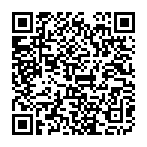 Место проведения: г. Алматы, ул. Богенбай батыра, 168.Объем учебной программы:  24 академических часовФорма итоговой аттестации: экзамен№п/пРассматриваемые вопросы1О внесенных изменениях и дополнений в приказ Министра по инвестициям и развитию Республики Казахстан от 30 декабря 2014 года № 358, «Об утверждении Правил обеспечения промышленной безопасности при эксплуатации оборудования, работающего под давлением» (далее – Приказ №148)в том числе:- Классификация сосудов- Конструкция сосудов- Манометры- Предохранительные устройства от повышения давления. Поправки2Газовые баллоны под давлением- Безопасность при эксплуатациях газовых баллонов- Хранение баллонов- Освидетельствование баллонов3Техническое освидетельствование сосудов под давлением- Сроки проведения технического освидетельствования сосудов. Поправки и изменения в освидетельствовании.- Сроки извещения государственного инспектора о дне проведения технического освидетельствования- Порядок проведения технического освидетельствования сосудов под давлением при неявке государственного инспектора по государственному надзору в области промышленной безопасности и государственного инспектора по государственному надзору в области промышленной безопасности местного исполнительного органа- Результаты технического освидетельствования4Техническое освидетельствование сосудов, эксплуатируемые на опасных производственных объектах и объектах социальной инфраструктуры5Техническое освидетельствование сосудов, отработавших расчетный срок службы6Техническое освидетельствование сосудов, цистерн, бочек и баллонов7Порядок проведения гидравлического испытания- Действия перед перед внутренним осмотром и гидравлическим испытанием- Порядок проведения гидравлического испытания8Виды устанавливаемых дефектов при наружном и внутреннем осмотрах, снижающие прочность сосуда9Причины допущение замены пневматическим испытанием10Установка сосудов11Документация и маркировка12Производственный контроль13Содержание и обслуживание сосудов14Аварийная остановка сосудов15Постановка на учет (регистрация)16Постановка на учет сосудов, работающих под давлением, не имеющих паспорта изготовителя17Причины для снятия с учета сосуда